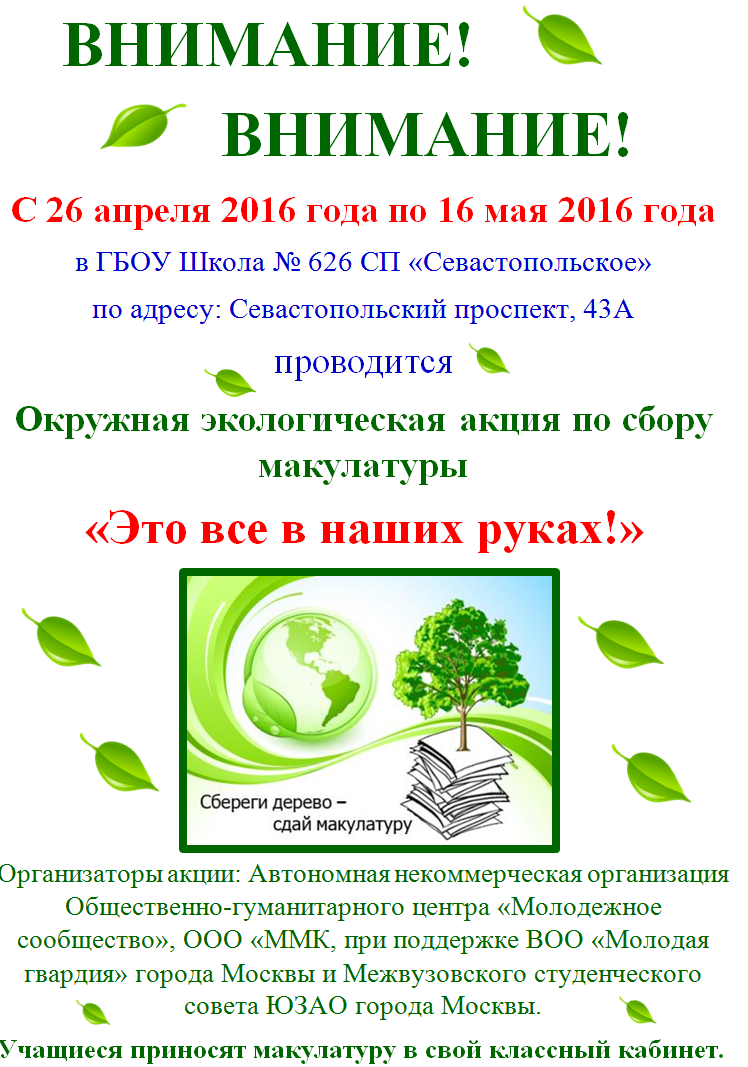 В соответствии с Указом Президента Российской Федерации от 05.01.2016 г. №7 «О проведении в Российской Федерации Года экологии» и Планом проведения Года экологии в городе Рыбинске отделом по охране окружающей среды  21 апреля 2017 года проводитсяэкологическая акция по сбору макулатуры «День дерева»Цель  акции: бережное отношение к окружающей природной среде, пропаганда раздельного сбора и утилизация отходов среди подрастающего поколения.Участники акции: ученики и преподаватели средних учебных заведений города.Место проведения: гимназия №8Дата проведения: 21 апреля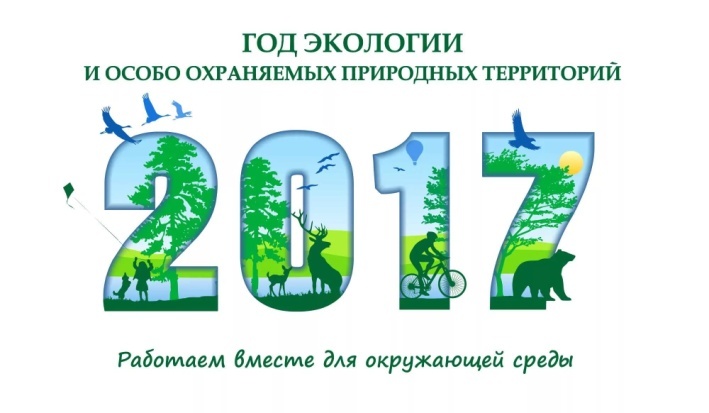 Время проведения: с 07:30 до 11:00                Подведение итогов акции состоится 28 апреля 2017 года. По итогам будут определены победители: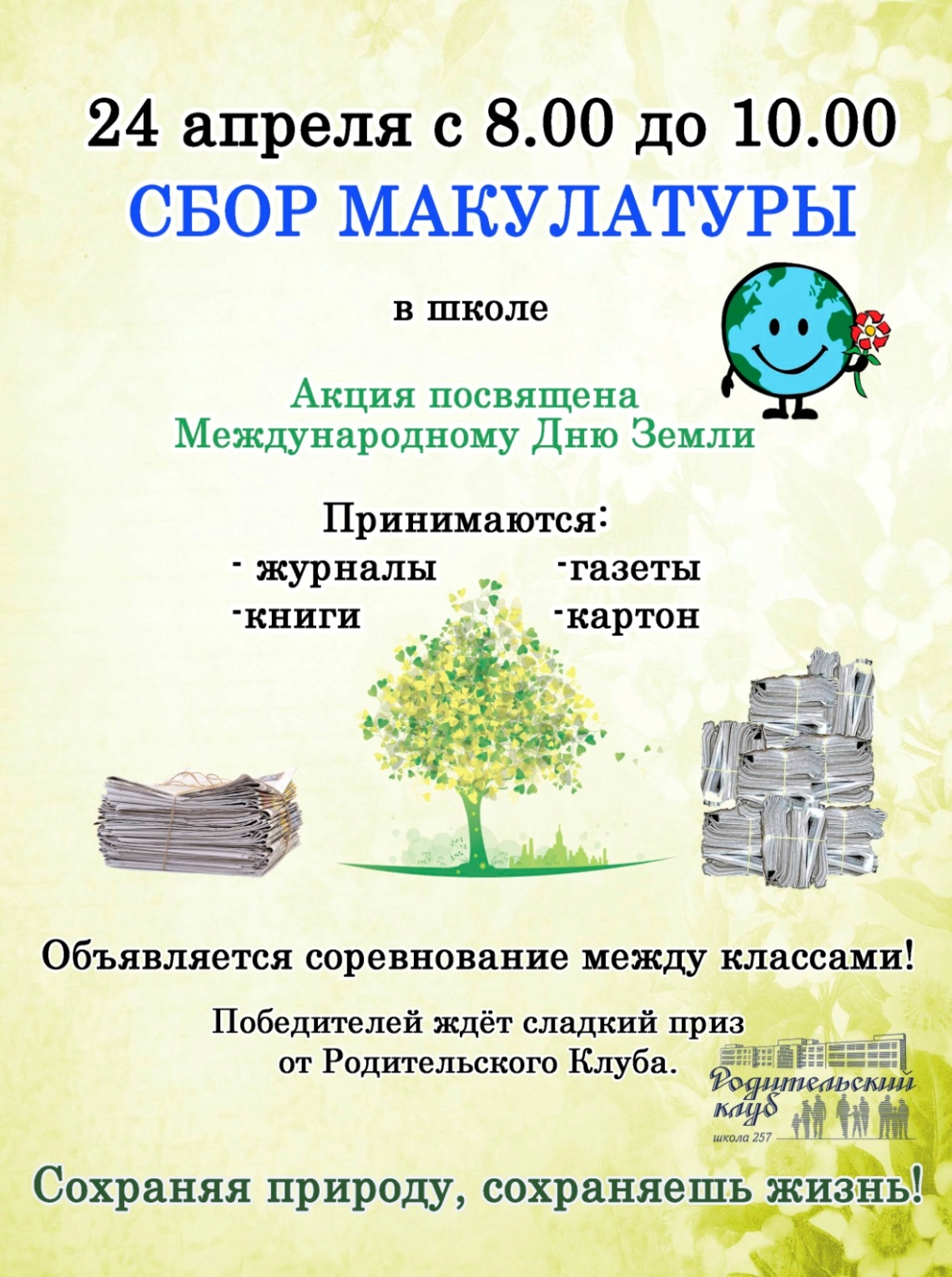 - учебное заведение 1,2,3 место (вручается диплом победителя, дерево для посадки на территории учебного заведения);- ученики и преподаватели учебного заведения, собравшие наибольшее количество макулатуры – 3 чел. (вручается благодарность, значок «За спасение дерева!»).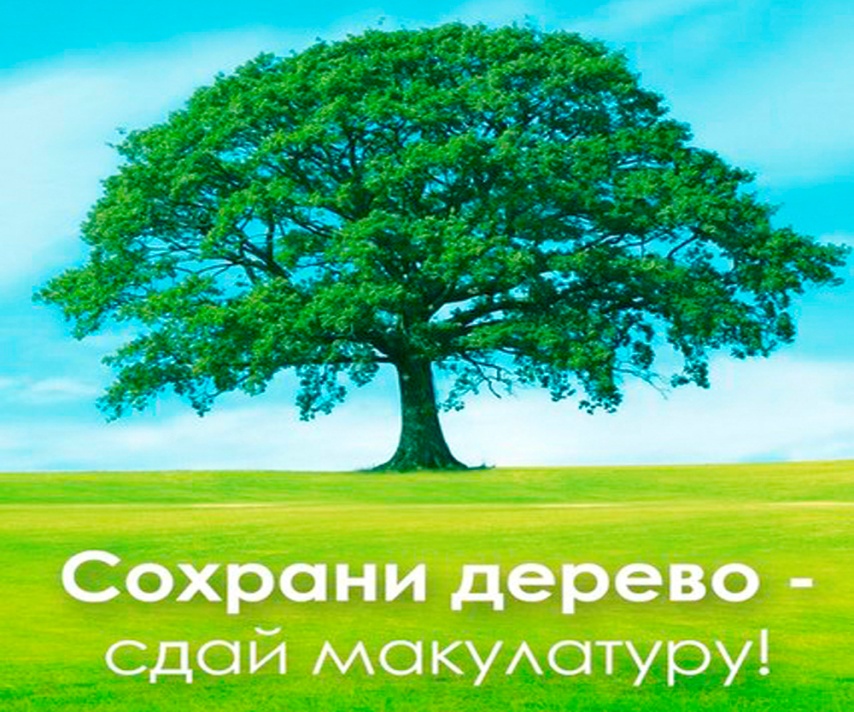 